Готовим на костреОдним из вкусных деликатесов будет заяц, жареный на вертеле.Чтобы приготовить это блюдо из дичи, потребуются следующие компоненты:одна тушка молодого животного;копченое сало - около 100 грамм;соль.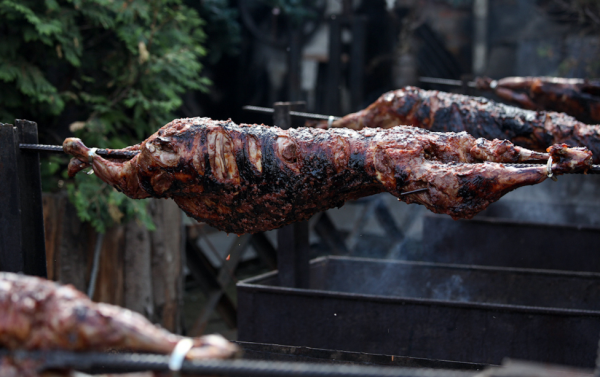 Рецепты из дичи, жареной на вертеле, имеют следующие этапы приготовления:Заяц очищается от внутренностей и шкуры, а после хорошо промывается.Изнутри дичь хорошо просаливается и шпигуется салом.После шпигования туша насаживается на вертел и обжаривается.После того как мясо достаточно обжарилось, заяц снимается с вертела, разрезается на порции и подается к столу с обжаренной картошкой и салатом из сельдерея.